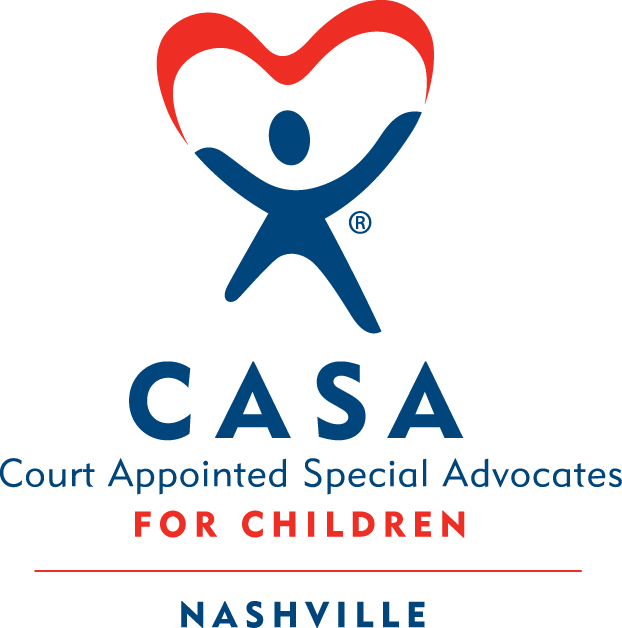 CASA, Inc.2015-16 Operational BudgetIncome	Direct Mail/Individual			$216,184	Corporations					    56,000	Foundations				             108,100	Government Funding			    27,700	Congregations				      6,000Workplace Designations		   	    18,743	Special Event Income			  303,211	Professional Development			      5,000	Miscellaneous Income			    20,896			TOTAL INCOME		$761,834Expenses	Personnel					$519,474 (inc. benefits & taxes)	Professional/Temporary Services		    25,420	Agency Insurance				      9,879	Supplies					      6,500	Meetings/Food				      5,200	Communications/Marketing		    19,505	Community Relations			         700	Special Events				    96,000	Occupancy Expenses			    13,376	Equipment Expense				    33,100	Travel						      1,800	Professional Development			      6,504	Board Development				         680	Volunteer Development			      9,750	Dues & Subscriptions			      6,996	Fees & Interest				      6,950			TOTAL EXPENSES	$761,834			TOTAL NET			        $(0) 